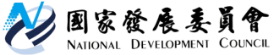 國家發展委員會 新聞稿行政院會通過國發會編審完成之「行政院105年度施政計畫」，期許落實重大政策    行政院於今(20)日召開第3462次院會，會中通過國發會編審的「行政院105年度施政計畫」，毛院長期許各機關未來都能落實執行，達成「為年輕人找出路、為老年人找依靠、為企業找機會，也為弱勢者提供有尊嚴的生存環境」之施政目標，並隨時因應情勢調整施政目標及作為，以符合民眾期待。    國發會表示，依預算法規定，各年度施政計畫經行政院會議通過後，應併同預算書送請立法院審議。「行政院105年度施政計畫」涵括行政院所屬34個機關105年度的施政計畫，各機關係依據行政院105年度施政方針及102~105年中程施政計畫，訂定281項關鍵策略目標及638項關鍵績效指標(以下簡稱KPI)，作為施政的努力目標。其中，為解決當前國家面臨的重大問題，政府將積極啟動經濟、社會及政策思維的重點轉型，各機關依循「落實經濟轉型，實現智慧城市與智慧生活」、「落實社會轉型，實現弱勢照顧」、「落實政策思維轉型，精進治理效能」、「打造樂活家園，提升環境永續」、「確保民眾幸福，提升安全管理」、「前瞻創新教育，提升人才培育」、「鞏固兩岸和平，提升國際參與」等施政方針揭櫫的七大策略目標，擬定105年度的工作要項，據以推動。    負責協調審議各機關105年度施政計畫的國發會表示，為因應外界評論部分機關以往設定的KPI不具關鍵性及妥適性，相較於往年的做法，本次審查依據「施政方針與施政目標之關連性」、「年度關鍵策略目標所對應KPI之代表性」，及各KPI是否為「成果型」、「成長型」等審查原則積極要求各機關改進。審查過程大幅修正了各機關的各項關鍵策略目標、KPI及目標值，除了契合施政七大重點方向，且進一步提高了代表性、妥適性及挑戰性。另外，配合行政院於103年12月27日核定之國發計畫編擬調整方案，國發會已規劃各機關106年度起之施政計畫，將聚焦關鍵政策，扣合國發計畫。後續國發會也將持續滾動檢討相關編審原則，精進關鍵策略目標、KPI訂定作業，期施政計畫能展現民眾有感、勇於突破及施政永續之成果。